Обязанности инженера технического надзора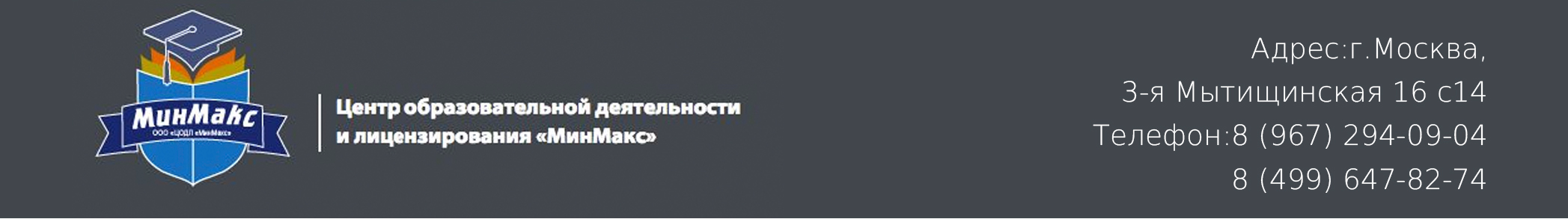 Разместить в проектной организации заказ на проектирование проектно-сметной документации (ПСД), с последующей ее приемкой по акту и проверкой качества.Открыть финансирование объекта с предоставлением необходимого пакета документов.Заключить с генподрядной организацией контракт ( договор генподряда) на выполнение строительно — монтажных работ с соблюдением всех юридических нюансов. В договоре подряда должны быть обязательно оговорены сумма договора в денежном выражении, сроки строительства, приложен календарный график выполнения работ с разбивкой по кварталам, график производства работ.В обязанности инженера технического надзора входит оформление необходимых документов для отвода земельного участка под намеченное строительство, технадзор должен обеспечить геодезическую разбивку и закрепление осей, реперов на отведенном участке и передать строительной фирме по акту. Инженер технического надзора должен участвовать в проверке и принять от строительной организации осевую разбивку зданий и сооружений, высотные отметки, отметку низа оснований фундаментов с оформлением соответствующих актов.Предоставить строительной фирме документацию на снос существующих строений в зоне строительства, переносу коммуникаций, разрешение на снос зеленых насаждений, если они попадают в зону строительства объекта.Оформить на период строительства с городскими службами разрешение на обеспечение стройплощадки от городских сетей электроснабжением, водоснабжением, предусмотреть отвод сточных вод, газоснабжение, телефонизацию, с определением точки подключения.Передать строительной фирме утвержденную техническую документацию (рабочие чертежи и сметы). Кроме того, в обязанности инженера технического надзора входит оформление (на основании предусмотренного пакета документов) разрешения на производство работ с указанием сроков (основных СМР и работ подготовительного периода), с последующим продлением его срока действия.Технадзор обязан вести ежедневный технический контроль за качественным выполнением строительно – монтажных и специальных работ согласно утвержденной технической документации, нормативным документам.Присутствовать при приёмке скрытых, специальных работ и только после подписания акта на скрытые работы по специальной форме разрешать выполнение последующего по технологии вида работ.Инженер технического надзора обязан проверять наличие паспортов на конструкции и изделия, поставку которых осуществляют заводы стройиндустрии, на растворы и бетон, поставляемые централизованно, требовать результаты испытания в лабораторных условиях контрольных кубиков для подтверждения проектной марки уложенных в конструкцию материалов.В отчетный период инженер технического надзора обязан принять от подрядчика выполненные за месяц работы. При этом выполнить обмеры объемов этих работ, проверить качество их выполнения. Если работы выполнены качественно и в соответствии с проектом, то подтвердить их выполнение по акту выполненных работ (форме — 2) и для оплаты (справка по форме — 3).Проверять своевременность и правильность ведения журналов производства работ, бетонных , сварочных, специальных работ. Обязанности инженера технадзора предусматривают производить соответствующие записи при нарушениях качества работ, отступлений от проекта и устанавливать сроки устранения предписаний.Проверять выполнение предписаний, отступлений от проекта. Контролировать своевременное выполнение всех рекомендаций, занесенных в журнал работ представителями авторского надзора, контролирующих органов.При необходимости инженер технического надзора обращается в проектную организацию для согласования изменений в проекте, замене материалов, возникновении непредвиденных работ с целью их согласования проектировщиками и внесения корректировки в проектно – сметную документацию.Контролировать выполнение договорных обязательств проектными и строительными фирмами, предъявлять санкции, предусмотренные контрактами (договорами).Принимать участие в работе комиссии по приемке объекта в эксплуатацию, представить документацию на поставляемое заказчиком оборудование.При консервации объекта участвовать в освидетельствовании и оценке технического состояния объектов, составлении дефектной ведомости работ, подлежащих выполнению для сохранности конструкций на период консервации.Технический надзор заказчика обязан известить органы государственного строительного контроля об аварийных ситуациях состояния объектов строительства и принятых мерах по их ликвидации.Специалисты технического надзора несут предусмотренную законом ответственность за:Подписание актов на выполненные работы не соответствующие утвержденному проекту, нормам СНиП, ТУ при производстве строительно — монтажных и специальных работ.Подтверждение производителю работ завышенных объемов работ по сравнению с фактом в натуре, что ведет к искажению отчетности по списанию материалов материально ответственного лица подрядчика, увеличению сметной стоимости объекта.Подписание несоответствующих действительности актов на скрытые работы, оформление их задним числом, без присутствия на стройплощадке в момент выполнения работ, что может в итоге привести к низкому качеству этих работ.